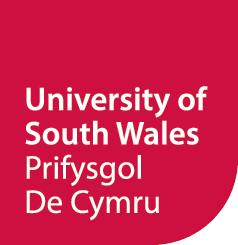 The University of South Wales Guide toOSCOLA Referencing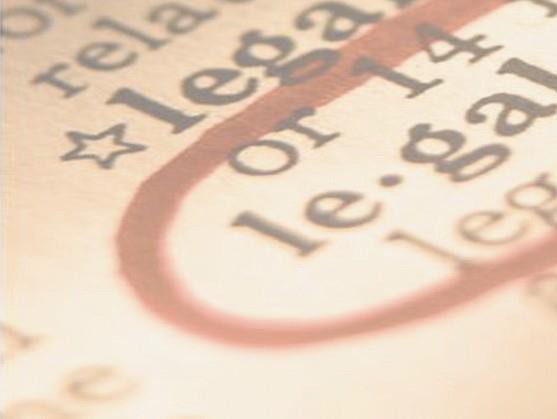 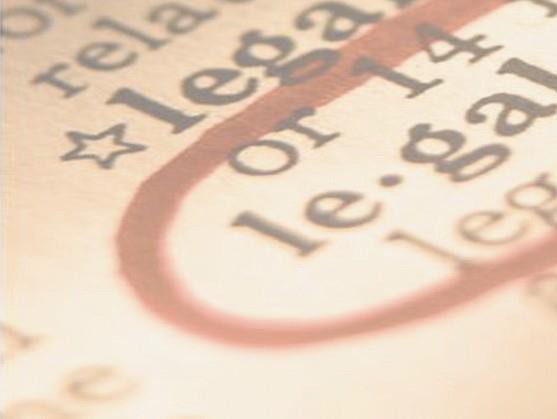 The University of South Wales Guide to OSCOLA ReferencingAcknowledgementsThis guide is based on the Oxford University Standard for Citation of Legal Authorities (OSCOLA), published by the Faculty of Law, University of Oxford: http://www.law.ox.ac.uk/published/OSCOLA_4th_edn.pdfLicensed under a Creative Commons Attribution-Non Commercial-Sharealike 2.0 UK: England and Wales License.The USW guide contains examples of popular sources of UK and EU law, for examples of international materials please refer to OSCOLA 2006: Citing International Sources: https://www.law.ox.ac.uk/sites/files/oxlaw/oscola_2006_citin g_international_law.pdf‘Citing the Law’ is an online tutorial from Cardiff University licensed under a Creative Commons Attribution 4.0 International License: https://sites.cardiff.ac.uk/ilrb/resource/citing-the-law/Guides created by other UK universities have also inspired this guide.Originally compiled by Sue House, Faculty Librarian for Humanities, Social Sciences and Law, and Lowri Newman and Donna Waite of the Student Development and Study Skills Service. Colleagues in the Centre for Excellence in Learning and Teaching and students and academic staff in the Law School have also contributed valuable feedback.Revised October 2022If you have feedback about the guide please email studyskills@southwales.ac.uk.ContentsPart 1 ReferencingThe Importance of Referencing	3IntroductionWhat is referencing? Why reference?Quality and relevance of sources Solicitors Regulation Authority Plagiarism – academic integrity HelpHow to Reference	5Basic requirementsWhat is a footnote marker?How do I insert a footnote marker? What are tables of cases and statutes? What is a bibliography?What are primary and secondary sources of law? PunctuationPinpoints Latin terms Summarising ParaphrasingSecondary ReferencingPresenting Quotations Short quotations Long quotations Presenting FootnotesHow do I refer to sources within footnotes? First mention of a sourceSubsequent mention of a sourcePart 2How to Cite Sources of UK and EU LawA. Citing UK Case Law	7Law reports hierarchy Brackets AbbreviationsCiting cases:Traditional and neutral case citation Traditional case citation example Neutral case citation exampleUnreported Cases Cases before 1865B: Citing EU Case Law	8Reported EU Cases Unreported EU CasesOpinions of Advocates General Decisions of the European CommissionJudgments of the European Court of Human Rights Unreported European Court of Human Rights CasesC: Citing UK Primary Legislation	9Citing Statutes (Acts of Parliament) Explanatory Notes to ActsBillsD: Citing Secondary Legislation	10Statutory InstrumentsE: Citing EU Legislation	10F: Official Publications	10Law Commission reports Command papersParliamentary debates (Hansard)G: Books	11Book with a single author Book with two or three authorsBook with more than three authors Book with editor(s)Contribution to a book EncyclopaediasH: Journal Articles (Print and e-Journals)	12Online only journalsCase comments or case notesI: Websites and Blogs	12Websites BlogsPart 3Tables of Cases and Statutesand Bibliography	13How to compile tables of cases and statutesHow to compile a bibliography of secondary sources FormattingPart 1 - ReferencingThe importance of referencingIntroductionThe aim of this guide is to explain the importance of referencing as well as how to format references based on the OSCOLA style. It highlights examples from some of the most popular sources of UK and EU law, illustrating the conventions involved in legal academic writing. It is important to note that coursework, such as essays or dissertations, submitted by all Law students and all students studying Law modules as part of another discipline for assessment in the Law School should follow the examples provided in this guide.What is referencing?Referencing is indicating in assignments when you have used material that has not originated from you. This might include various types of information such as data, images, facts or opinions. You may choose a direct quotation, or to summarise or paraphrase the work of other people.Why reference?The majority of academic assignments measure your ability to understand, analyse and evaluate the work of others. It is important to remember that as a matter of policy referencing in the Law School carries a percentage (currently 5%) of the overall marks for an assignment and if undertaken appropriately will contribute to your grade and therefore your academic success.Consequently, referencing is crucial as it informs the reader of the texts you have consulted during your research. The quality and relevance of these sources also forms part of the assessment. When writing assignments it is important to refer to every source cited in a clear and consistent way, this shows consideration for the reader as it enables them to check easily the legal authorities you have referred to and to follow the arguments or propositions you put forward.Quality and relevance of sourcesIt is particularly important in law to refer to the primary sources of law (typically legislation and case law) as this allows your reader to understand which rule of law you are referring to when you state, ‘the law is x’. Citing primary sources provides proof of authority and allows your reader to make an assessment about the strength of that authority.Secondary sources (typically books and journal articles) provide explanations, comment upon and review the primary sources of law and are persuasive but are not the law itself.Plagiarism – academic integrityThis section is based on University guidance on ‘Referencing, Plagiarism, and Good Academic Practice’, available on UniLife: http://unilife.southwales.ac.uk/pages/3272-referencing- plagiarism-and-good-academic-practice?locale=enA key element of academic integrity is to understand good academic practice in written work and creative practice. Understanding how to use the work of other scholars, including your peers, to develop your own insights into a subject is an important professional skill.Always follow professional academic conventions. Within the international academic community, it is never acceptable to use the words of others or their creative output (whether published or unpublished, including material from the internet) without explicit acknowledgement. To do so would not just be seen as a mark of disrespect but also plagiarism.When you take notes from sources, make sure you do so in ways which identify where you are recording your own observations based on the document you are reading, where you are paraphrasing and where you are recording direct quotations. This will be particularly important if you are taking notes over a longer period and then reviewing them later.HelpPlease seek advice from your lecturer, the Student Development and Study Skills Service or your Faculty Librarian if you need further guidance.EXAMPLE 1 –condensed, illustrated version of an assignment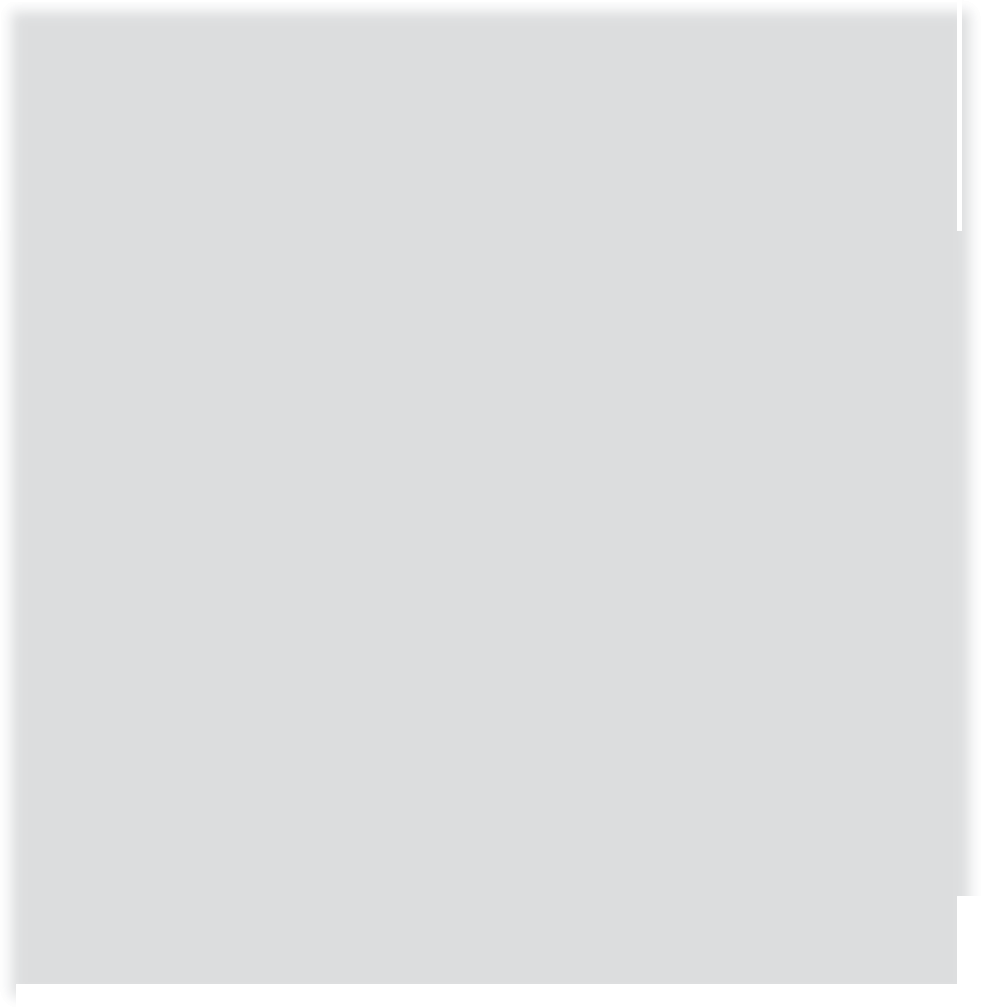 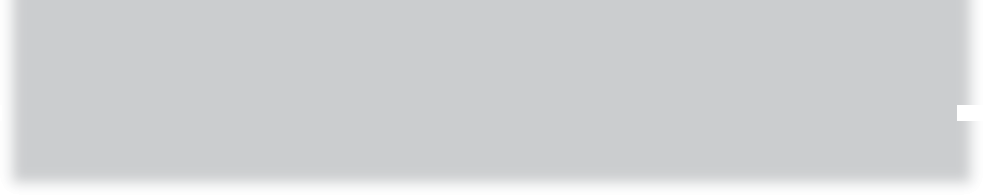 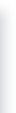 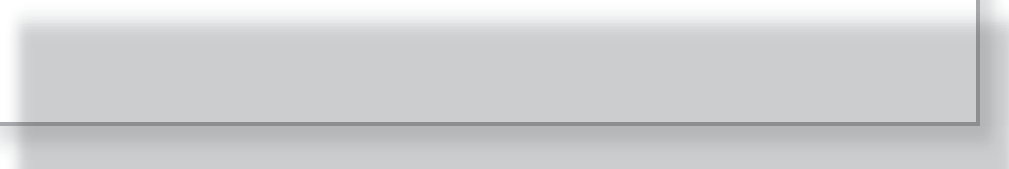 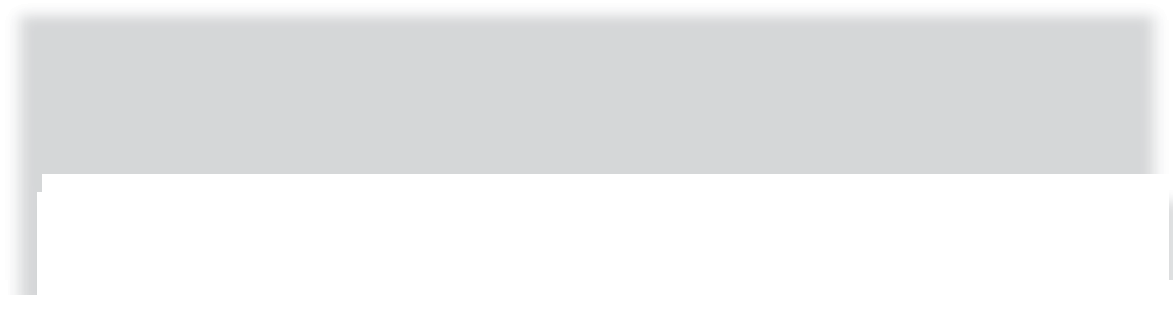 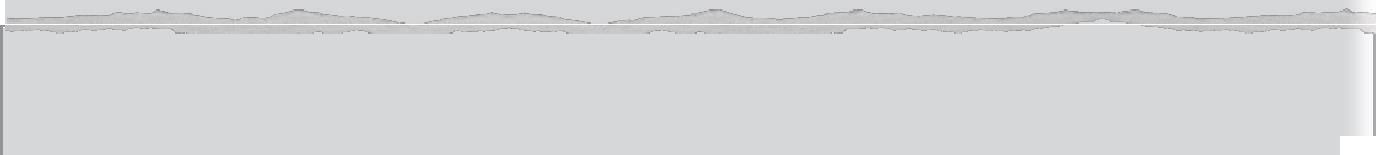 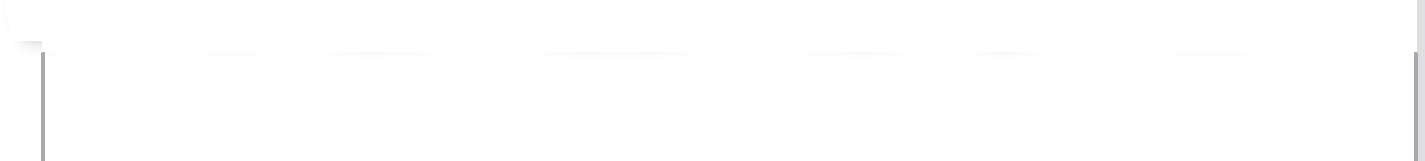 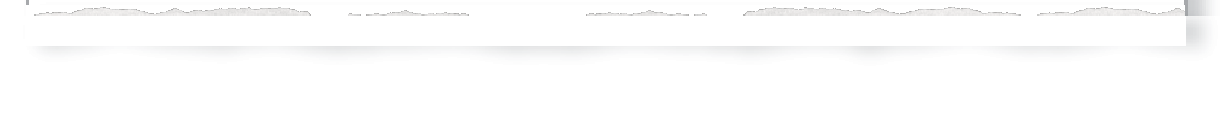 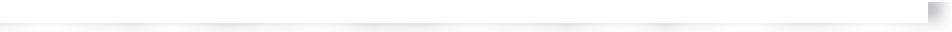 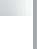 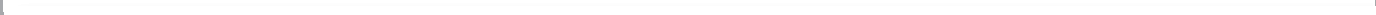 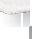 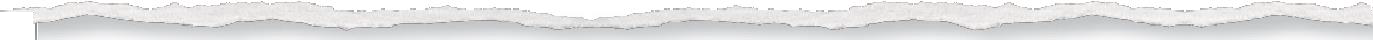 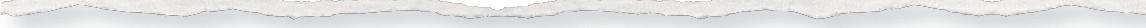 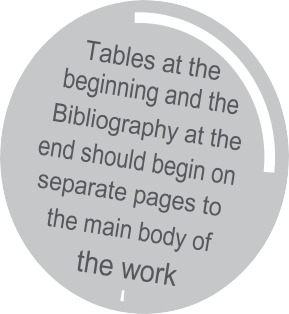 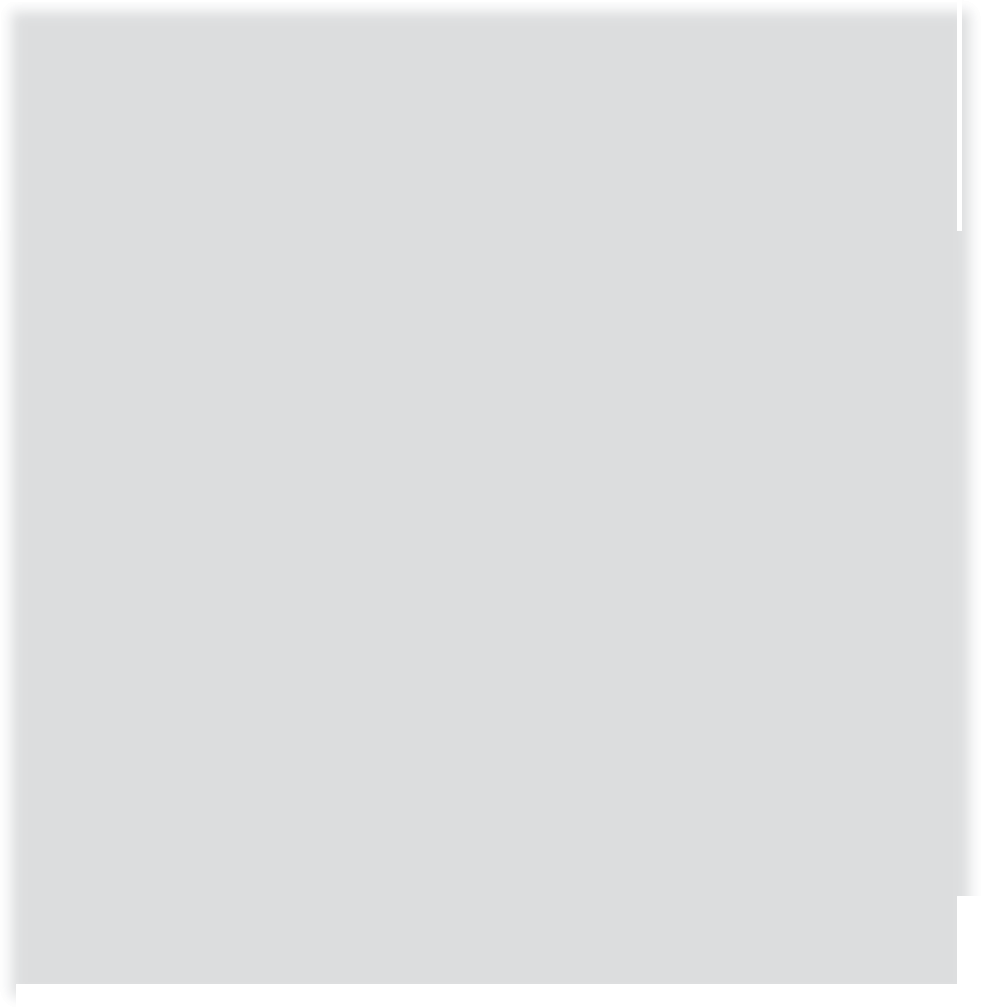 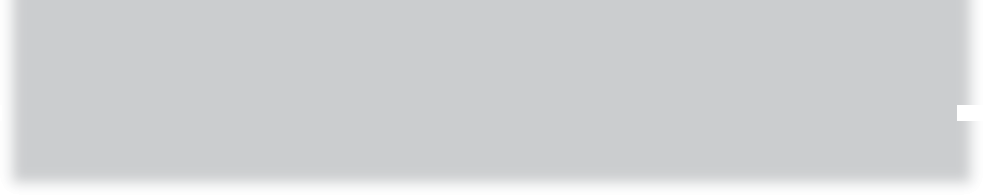 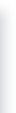 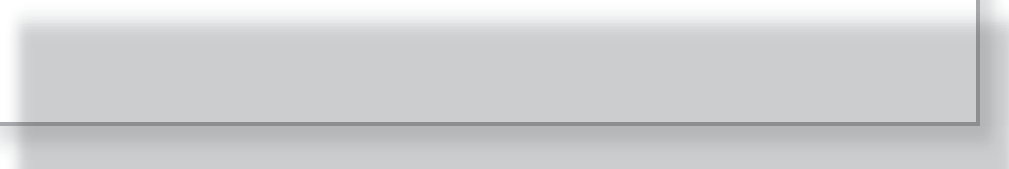 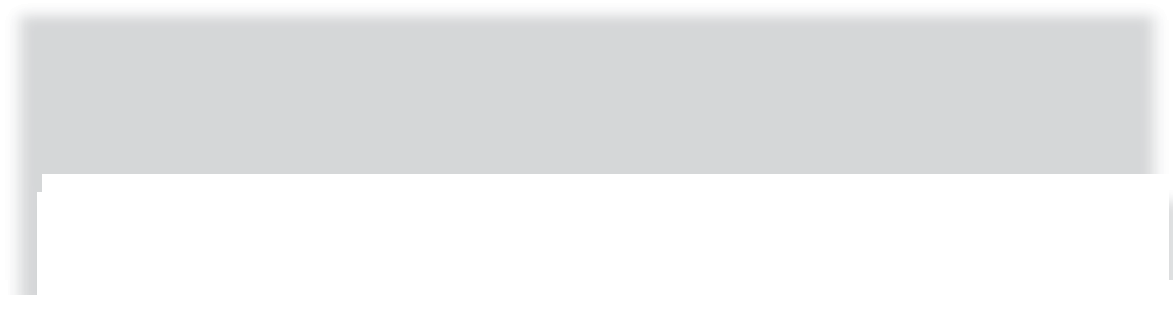 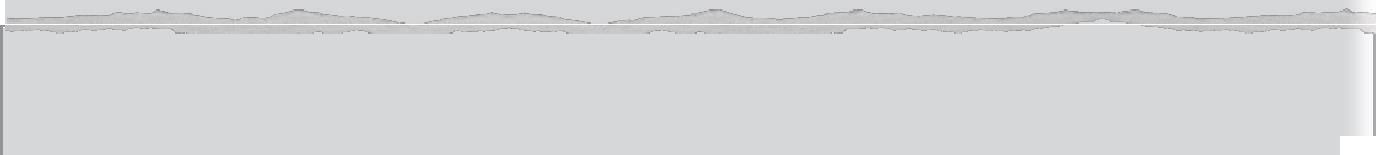 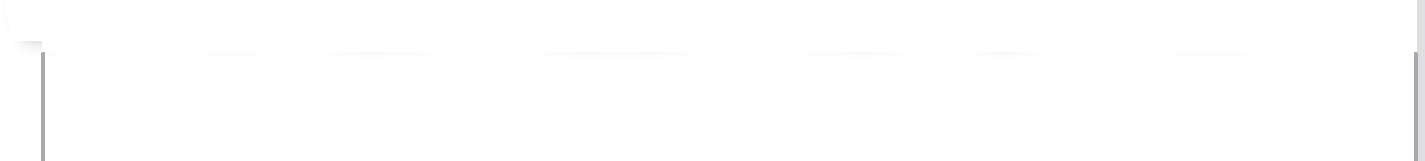 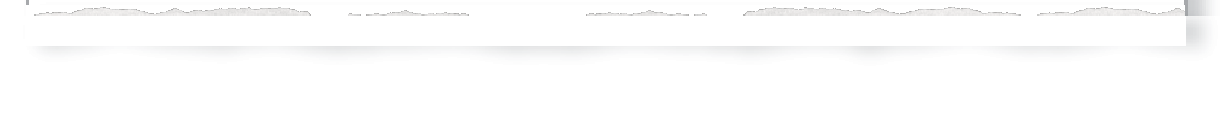 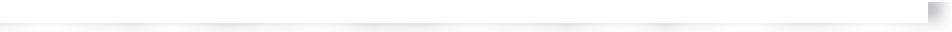 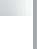 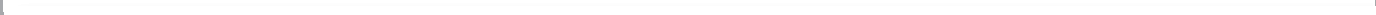 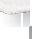 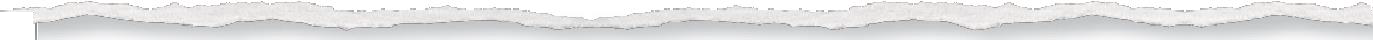 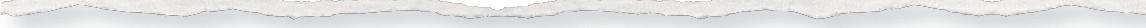 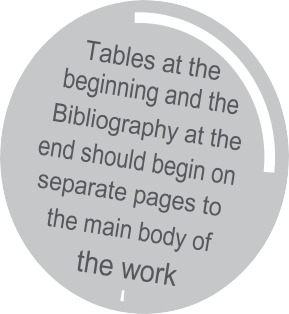 Table of CasesEdwards v Skyways [1964] 1 All ER 494Tweddle v Atkinson [1861] 1 B & S 393; 121 ER 762 (QB)Table of StatutesContract (Rights of Third Parties) Act 1999 Landlord and Tenant Act 1995The case of Edwards v Skyways1 demonstrates that even when an attempt is made to claim that the commercial agreement was not intended to be legally binding, that generally the agreement will be held to be so. Sir John Smith argues that:“In ordinary business matters … such an intention is presumed. The ordinary shopper in the high street does not have a conscious intention to create legal relations as he makes his various purchases, but he is undoubtedly entering into a series of contracts for the sale of goods.”2Therefore, a claim can be made for work that has legally been done.3 However, the burden of proof would likely be to prove this point, as Treitel argues, “The family circle differs from the market place in that it is not the setting for bargaining but for an exchange of gifts or gratuitous services.”4 Ultimately, it is unlikely that a family member could claim on these grounds, but possibly if proven the work was done via a commercial relationship and that it is not a responsibility to maintain the property as a tenant.5 It is further held that consideration must move from the promise. This point of law is established in the case of Tweddle v Atkinson6 whereby it was held that somebody outside the contract could not rely on the contract, even though it sought to benefit that person. Although the Contract (Rights of Third Parties) Act 1999 has now sought to resolve this problem for the purpose of equity, the principle still stands, since the agreement has not been made for the defendant’s benefit.71 Edwards v Skyways Ltd [1964] 1 All ER 494.2 J Smith, The Law of Contract (4th rev edn, Sweet & Maxwell 2002) 117.3 ibid 120.4 GH Treitel, Treitel on the Law of Contract (11th rev edn, Sweet & Maxwell 2003) 174.5 As was stated in the Landlord and Tenant Act 1995, s 8.6 Tweddle v Atkinson [1861] 1 B&S 393; 121 ER 762 (QB).7 Smith (n 2) 135.BibliographySmith J, The Law of Contract (4th edn, Sweet & Maxwell 2002) Treitel GH, The Law of Contract (11th edn, Sweet & Maxwell 2003)How to referenceBasic requirementsThere are three basic requirements for incorporating references into your work when using OSCOLA: (See Example 1 on page 4.)Citation: when you acknowledge a source, place a footnote marker after the full stop at the end of the sentence, or after any other punctuation mark, or after the word or phrase to which it relates;Footnote: when referring to a publication for the first time, provide a full reference to the source at the foot of the page. Any ‘Subsequent mention of a source’ can then be provided in note form. (See page 6 for examples);Bibliography: compile a Table of primary sources at the beginning and a Bibliography of secondary sources at the end of your work.What is a footnote marker?As can be seen in Example 1 on page 4, footnote markers are a continuous run of numbers placed in the main body of the text and refer the reader to a numerical sequence of references positioned at the bottom of the same page (footnotes).How do I insert a footnote marker?Inserting both footnote marker and footnotes beginning with a 1 can be done automatically in Word. The in-text marker should be inserted after a full stop, or after the word or phrase to which it relates. (See Example 1.) Use the ‘References’ tab to look for the ‘Footnotes’ group, and then click on ‘Insert Footnote’.What are tables of cases and legislation?These primary sources of law are most authoritative and as such, they are placed at the beginning of the work, on a separate page to the main body of the work.Examples of this can also be seen in the leading legal textbooks. (See Part 3 – Tables of Cases and Legislation for details.)What is a bibliography?A bibliography is a list of all the secondary sources you have referred to in researching your assignment, it is placed on a separate page, at the end of the work following the main body of text and any appendices. (See Part 3 – Bibliography for details.)What are primary and secondary sources of law? Primary sources of law are the law itself: mainly case law and legislation. Secondary sources are allother materials that comment upon, analyse, summarise and otherwise explain the primary sources. For example, books, journals, encyclopaedias and dictionaries, indexes and digests, official publications etc.PunctuationThere is always a full stop at the end of each footnote. Do not use full stops after abbreviations (QB not Q.B. for Queen’s Bench), nor after the ‘v’ between two parties. Within a footnote, if there is more than one source cited, separate each with a semi-colon.PinpointingUse pinpoint numbers to direct the reader to particular pages and paragraphs within a source. These come at the end of the footnote citation if necessary. Use ‘pt’ for part, ‘ch’ for chapter, and ‘para’ for paragraph. Page numbers stand alone; i.e. you do not need to use ‘p’ for page or‘pp’ for pages.SummarisingSummarising is briefly stating in your own words the main points of a longer text, often to give an overview of a topic. At the end of your sentence put a footnote marker and include details of the original source in the footnotes and in your Tables or Bibliography.ParaphrasingParaphrasing is re-writing the statements of others in your own words often to clarify a point, rather than quoting their words exactly. At the end of your sentence put a footnote marker and include details of the original source in the footnotes and in your Tables or Bibliography.Secondary referencingA secondary reference is when you read a text in which the author refers to the work of another and you wish to refer to that work in your assignment. This practice is discouraged as you should always attempt to find the original source which you can analyse and evaluate on its own terms.If it is not possible to find the original source, reference the source that you have not personally read first then in brackets put ‘as cited in’ then cite the secondary source that you have read including the page number. For example:4 Quoted in WL Clay, The Prison Chaplain, A Memoir of the Reverend John Clay (London 1861) 554 (as cited in M Wiener, Reconstructing the Criminal Culture, Law and Policy in England 1830-1914 (CUP 1990) 79).Presenting Direct QuotationsHow do I include quotations in my work? Short quotationsIncorporate quotations of up to three lines into the text, within single quotation marks. Quotations within short quotations take double quotation marks: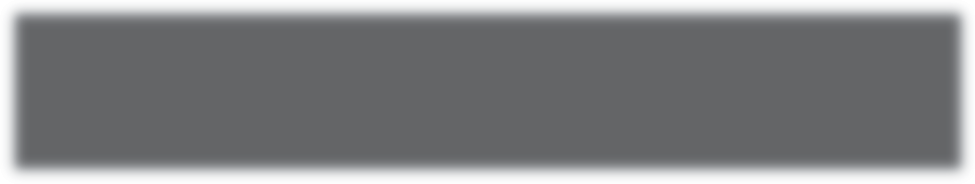 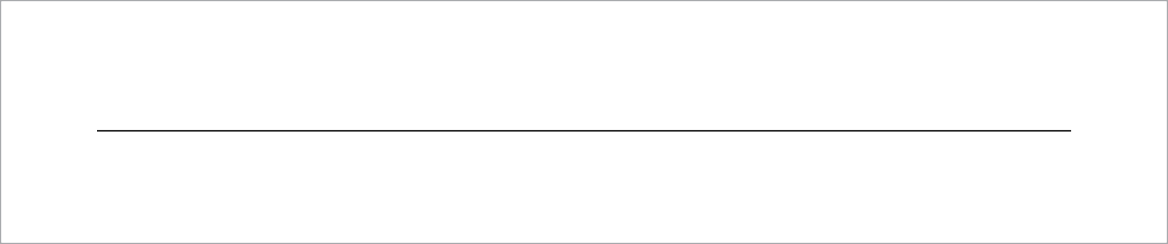 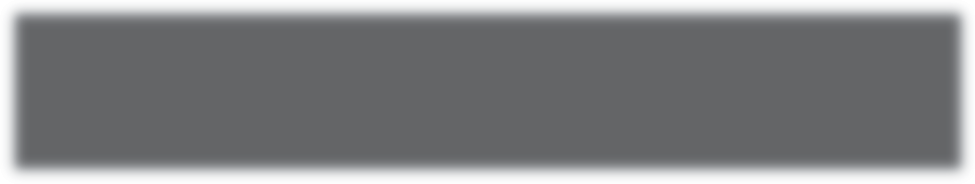 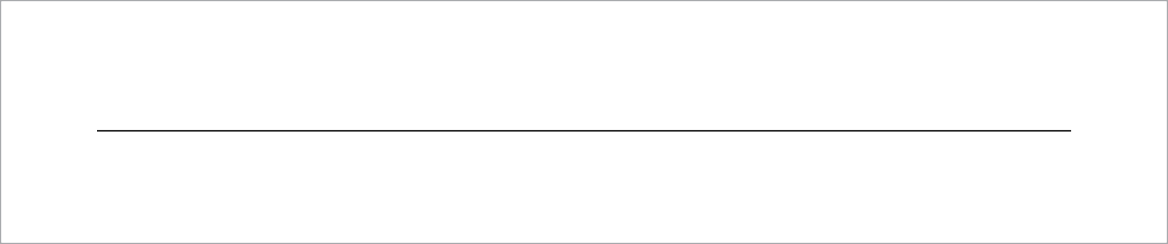 Long quotationsPresent quotations longer than three lines in an indented paragraph. Leave a line space either side of the indented paragraph. You do not need to use quotation marks, except for single quotation marks around quotations within quotations.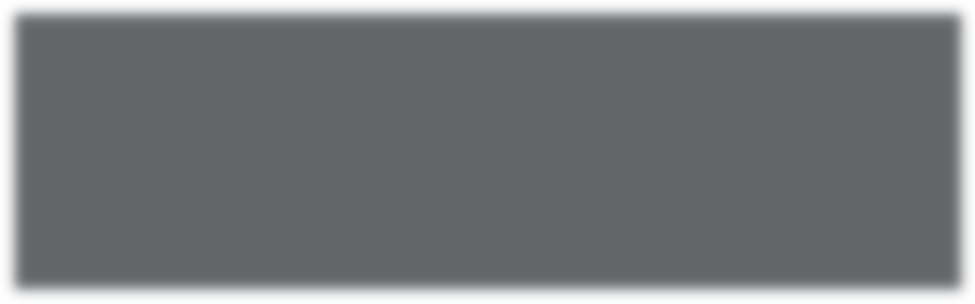 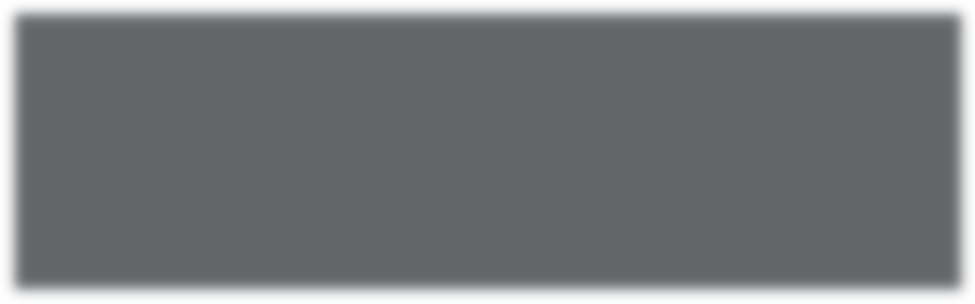 Presenting FootnotesHow do I refer to sources within footnotes?Footnotes are the list of numerical references located at the bottom of a page (See Example 1 on page 4).First mention of a sourceThe full details of each source must be included at first mention in the footnote. From Example 1 on page 4:2 J Smith, The Law of Contract (4th rev edn, Sweet & Maxwell 2002) 117.Subsequent mention of a sourceWhen referring to the same source in the next footnote, you may use ibid, meaning ‘in the same place’, accompanied by the relevant page number.From Example 1 on page 4:3 ibid 120.If you use the same source again but later on in the assignment, identify it briefly and indicate the original footnote in which the full details can be found, this time including the subsequent page number (or paragraph number).From Example 1 on page 4:7 Smith (n 2) 135.Part 2 – How to cite sources of UK and EU lawThis section will illustrate how to cite the most widely accepted sources of UK and EU law in the footnotes. (For bibliography examples see ‘Part 3 – Bibliography’ for formatting details).A: Citing UK Case LawLaw reports hierarchyThere are many series of law reports published, with The Law Reports from the Incorporated Council of Law Reporting (ICLR) being considered the most authoritative (AC, QB, Ch, Fam). Lawyers in Court would cite a report from this series in preference to any other, but in academia where several versions of the same report may be available, you should cite the report that you have read. The next best reports are The Weekly Law Reports (WLR) or the All England Law Reports (All ER). These are known as general series of law reports, if a judgment is not available from any of these sources, then cite a specialist series such as the Criminal Appeal Reports, Industrial Cases Reports etc.The citation for the most authoritative report can be found directly following the case name (pre-2001) or the neutral case citation (post-2001) in the citation lists in the legal databases and the printed volumes of the Current Law Case Citator.Brackets – round or square?In case citation there are either square or round brackets around the year. [] indicates the year the case was reported and that you need to know the year in order to find the case in print. () indicates the year is not necessary to find the correct volume and that you use the volume number to find the case report within the series.AbbreviationsA comprehensive guide to accepted case law report and journal title abbreviations can be found online in the Cardiff Index to Legal Abbreviations www.legalabbrevs.cardiff.ac.ukCiting CasesWhen citing cases, give the name of the case, the neutral citation (if appropriate), and volume and first page of the relevant law report, and where necessary the Court.Traditional and Neutral Case CitationThere are two types of case citation, ‘traditional’ which includes details of a printed volume number and page number and ‘neutral’ which began in 2001 when the Court of Appeal and later all divisions of the High Court adopted a form of citation which includes details of the case numberand the Court. There are no references to printed volumes or pages in neutral citation; it is format and publisher neutral, and was introduced to enable easier location of unreported cases or transcripts from websites such as BAILLI http://www.bailii.org/.Traditional case citation exampleFor cases which have a traditional case citation, cite as follows:Reference order:Party names | [year] OR (year) | volume | report abbreviation | first page or case number | (abbreviated Court name)First citation in footnote:1 Giles v Thompson [1994] 1 AC 142 (HL).Subsequent citations in a footnote:If you refer to a source more than once in your footnotes, give the full citation at first mention (as above) and thereafter briefly identify the source and the footnote in which the full details can be found.5 Giles (n 1).Remember, it is also acceptable to use ‘ibid’, meaning ‘in the same place’. Use this to repeat information in the immediately preceding footnote. Ibid alone means ‘in the very same place’. Ibid should not be italicised.5 Giles (n 1).6 ibid.Subsequent citations in footnotes with pinpoint:If you refer to a source more than once in your footnotes and wish to specify a particular page use a pinpoint as follows, for example, ‘ibid 150’ means ‘in the same work, but this time at page 150’.5 Giles (n 1) 145.6 ibid 150.Citations containing pinpoints to page or paragraph numbersWhen pinpointing within a case, give paragraph numbers in square brackets at the end of the citation. If the judgment has no paragraph numbers, give the page number pinpoint after the Court.3 Callery v Gray [2001] EWCA Civ 1117, [2001] 1 WLR 2112[42].4Bunt v Tilley [2006] EWHC 407 (QB), [2006] 3 All ER 336 [1]-[37].5 R v Leeds County Court, ex p Morris [1990] QB 523 (QB) 530- 31.If citing a particular judge:3Arscott v The Coal Authority [2004] EWCA Civ 892, [2005] Env LR 6 [27] (Laws LJ).For cases which have a neutral case citation, where you have both the neutral citation and the traditional citation, give the neutral citation first followed by a comma and then the citation for the most authoritative report.Reference order:Party names | [year] | Court | case number, | [year] OR (year) | volume | report abbreviation | first page10 R (Roberts) v Parole Board [2004] EWCA Civ 1031, [2005] QB 410.Unreported casesIf a case is unreported i.e. not published in a printed law report, cite the neutral citation if available. If this is not available, cite as follows:Reference order:Party names | (Court, date of the judgment)7 Calvert v Gardiner [2002] EWHC 1394 (QB).9 Stubbs v Sayer (CA, 8 November 1990).Cases before 1865Cases heard prior to 1865 were published in a variety of report series named after the individual law reporter, otherwise known as the ‘nominate reports’. These cases are available both in print in the library in CAT.5 and in Lexis and Westlaw in the reprinted form of the ‘English Reports’. Cite as follows:Reference order:Party names | (year) | volume |nominate report abbreviation | first page, |volume | English Report abbreviation | first page1 Boulton v Jones (1857) 2 H&N 564, 157 ER 23.If there is a pinpoint use a semi-colon after the page number to separate the citation for the nominate report and English Report.4 Henly v Mayor of Lyme (1828) 5 Bing 91, 107; 130 ER 995, 1001.B: Citing European Case LawReported EU CasesSince 1989, EU cases have been numbered according to whether they were registered at the European Court of Justice (ECJ) or the Court of First Instance (CFI) and given the prefix C- (for ECJ cases or T- (for CFI cases). Cases prior to 1989 have no prefix.Where possible, refer to the official reports, the European Court Reports (ECR). ECJ cases are reported in volume one (ECR I-) and CFI cases are reported in volume two (ECR II-).If an ECR report is not available, cite the Common Market Law Reports (CMLR). Some cases are also reported in the Law Reports, the Weekly Law Reports and/or the All England Law Reports (European Cases).Reference order:Case number | case name | [year] | report abbreviation | first page12 Case 240/83 Procureur de la République v ADBHU [1985] ECR 531.Unreported EU CasesCite the notice from the Official Journal (OJ) C series (following the reference order as for reported cases above).15 Case C-556/07 Commission v France [2009] OJ C102/8.If the case is not yet reported in the OJ, cite the case number and case name, followed by the Court and the date of judgment in brackets.48 Case T-227/08 Bayer Healthcare v OHMI-Uriach Aquilea OTC (CFI, 11 November 2009).Pinpoint:To pinpoint, follow the case citation with a comma, ‘para’ or ‘paras’ and the paragraph number(s) in square brackets.44 Case C-176/03 Commission v Council [2005] ECR I-7879, paras [47-48].Opinions of Advocates GeneralWhen citing an opinion of an Advocate General, add ‘opinion of AG [name]’ after the case citation and a comma, and before any pinpoint.42 Case C-411/05 Palacios de la Villa v Cortefiel Servicios SA [2007] ECR I- 8531, Opinion of AG Mazak, paras 79-100.Decisions of the European CommissionDecisions in relation to competition law and mergers are to be referenced as cases.Reference order:Case name | (case number) | Commission Decision number | [year] | OJ L issue/first page32 Alcatel/Teletra (Case IV/M.042) Commission Decision 91/241/EEC [1991] OJ L122/48.36 Georg Verkehrsorgani v Ferrovie dello Stato (Case COMP/37.685) Commission Decision 2004/33/EC [2004] OJ L11/17.Judgments of the European Court of Human RightsCite judgments of the European Court of Human Rights (ECtHR) consistently throughout an assignment from one of the following series:European Court Reports (ECR) orReports of Judgments and Decisions (ECHR) orEuropean Human Rights Reports (EHRR)27 Osman v UK ECHR 1998-VIII 3124.Unreported EuropeanCourt of Human Rights CasesCite unreported judgments using the case name, application number, then the Court and date of judgment in brackets.23 Balogh v Hungary App no 47940/99 (ECtHR, 20 July 2004).Pinpoint:To pinpoint, follow the case citation with a comma, ‘para’ or ‘para(s)’ and the paragraph number(s) in square brackets.25 Omojudi v UK (2010) 51 EHRR 10, [paras 4-1].C: Citing UK Primary LegislationNote: The full OSCOLA guide contains examples for citing Parliamentary bills and for citing legislation from Wales, the EU and international jurisdictions.Citing Statutes (Acts of Parliament)Cite an Act by short title and year, leave out ‘the’ at the beginning of a title.If you refer to the Act by short title and year in the text of your work, you do not need to create a footnote because all the information the reader needs about the source is already in the text. If however you do not include the full title of the Act or relevant section in your text then footnote it as below.21 Gambling Act 2005.In-text example with pinpoint:The statutory definition of remote gambling is “any gambling in which persons participate by the use of remote communication.” 11 Gambling Act 2005, s 4.Pinpoints:To refer to a specific part, section, subsection, paragraph, subparagraph or schedule, or more than one of these elements, cite as follows:9 Consumer Protection Act 1978, s 2.18 Human Rights Act 1998, sch 1 pt 1.Explanatory Notes to ActsWhen citing an explanatory note, precede the name of the Act with the words ‘Explanatory Notes to the...’. If pinpointing, cite the paragraph number(s) preceded by‘para’ or ‘para(s)’.7 Explanatory Notes to the Charities Act 2006, para 15.BillsCite a Bill as follows:Reference order:title | HC Bill | (session) | [number] OR title | HL Bill | (session) |number3 Consolidated Fund HC Bill (2008-09) [5].To cite part of a Bill, use ‘cl’ or ‘cls’ followed by the clause number(s).6 Academies HL Bill (2010-11) 1, cl 8(2).D: Citing Secondary LegislationStatutory InstrumentsCite a Statutory Instrument (SI) by name, year and number; leave out ‘the’ at the beginning of a title.Reference order:name | year | SI number12Gambling Act 2005 (Amendment of Schedule 6) Order 2012/1633.In the text of your work if you refer to the SI by name and date, you do not need to create a footnote because all the information the reader needs about the source is in the text.Pinpoints:Mirroring the rules for statutes, and in addition to those abbreviations given above for parts of statutes, use the following for parts of statutory instruments:15 Eggs and Chicks (England) Regulations 2009, SI 2009/2163, reg 7(2).E: Citing EU LegislationThe most authoritative source for EU legislation is the Official Journal of the European Communities (OJ).Cite EU treaties and protocols as follows:Reference order:Legislation title | [year] | OJ series | issue/first page10 Consolidated Version of the Treaty on European Union [2008] OJ C115/13.Cite Regulations, Directives, Decisions, Recommendations and Opinions as follows:Reference order:Legislation type | number | title | [year] | OJ series | issue/first page12Council Regulation (EC) 1984/2003 of 8 April 2003 introducing a system for the statistical monitoring of trade in bluefin tuna, swordfish and big eye tuna within the Community [2003] OJ L295/1.Pinpoints:To refer to an article or articles in EU legislation, follow the OJ citation with a comma, then ‘art’ or ‘arts’ and the article number(s):15 Consolidated Version of the Treaty on European Union [2008] OJ C115/13, art 8.To refer to a paragraph or paragraphs in EU legislation follow the same sequence above but use ‘para’ or ‘paras’ instead.F: Official PublicationsAn official publication is any document issued by an organisation that may be considered an official body, and then made available to the public. These may include House of Commons and House of Lords Papers and Bills, command papers (including Green and White papers), Hansard (both Commons and Lords), standing, select and Public Bill committee debates, government responses to select committee reports, Law Commission reports plus others. If a source has an ISBN, cite it like a book, otherwise official parliamentary publications may be cited as follows:Law Commission ReportsReference Order with pinpoint:Law Commission, |  Title | (Law Commission report number Command paper number where available, Year) [paragraph number]9 Law Commission, Unfair Terms in Contracts (Law Com No 292 Cm 6464, 2005).Command PapersIt is important to note carefully the abbreviation for ‘Command’ given on the title page, as there has been several series of Command papers, each with a different form of abbreviation.Reference Order with pinpoint:Author, | Title | (Command paper number, Year) | page number8 Department for Education and Employment, Learning to Succeed: a New Framework for Post 16 Learning Cm 4392, 1999).Parliamentary Debates (Hansard)Cite Hansard as follows, use ‘cols’ for more than one column:Reference Order with pinpoint:HC Deb OR HL Deb | date, | volume number | column number12 HC Deb 3 February 1977, vol 389, cols 973-76.Hansard HC (House of Commons) or Hansard HL (House of Lords) | volume number | column number | (Date)12 Hansard HC vol 508 col 1258 (8 April 2010).G: BooksThe publication details can usually be found on the title page in hard copy (the page where the copyright information is on the reverse) or on the homepage of an e-book. The author’s name should appear exactly as in the publication, but initials and surname are also acceptable. The book title should always appear in italics. Give relevant information about the edition before the publisher and year.Pinpoint:If referring to information from a specific page or paragraph, include the page or paragraph directly after the year. Use ‘pt’ for part, ‘ch’ for chapter, and ‘para’ for paragraph. Page numbers stand alone; you do not need to use ‘p’ or ‘pp’.Book with a single authorReference order:author, | title | (edition, | publisher | year)Example without pinpoint:1J Knowles, Effective Legal Research (2nd edn, Sweet & Maxwell 2009).In-text example with pinpoint:Knowles suggests that the best place to start legal research is with the books in the law library.1First citation in footnote:1 J Knowles, Effective Legal Research (2nd edn, Sweet & Maxwell 2009) para 1.3.Subsequent citations in footnote:If you refer to a source more than once in your footnotes, give the full citation at first mention (as above) and thereafter briefly identify the source and the footnote inwhich the full details can be found.5 Knowles (n 1) para 4.6.Book with two or three authorsIf there is more than one author insert ‘and’ before the last author’s name.Reference order:author and author, |title |(additional information, |edition,| publisher | year)author, author and author |title |(additional information,|edition,| publisher | year)1 S Bailey and N Taylor, Bailey, Harris and Jones: Civil Liberties Cases, Materials, and Commentary (6th rev edn, OUP 2009).Book with more than three authorsIf there are more than three authors, give the name of the first author followed by ‘and others’.Reference order:author and others, | title |(additional information, |edition,| publisher | year)1 S Gardiner and others, Sports Law (3rd edn, Cavendish 2006).Book with editor(s)If there is no author, cite the editor as you would an author, adding in brackets after their name ‘(ed)’ or ‘(eds)’ if there is more than one.8M Woodley (ed), Osborn’s Concise Law Dictionary (11th edn, Sweet & Maxwell 2009).Contribution to a bookWhen a book contains chapters written by a number of different authors and collated by an editor, cite the author of the chapter and the chapter’s title in single quotation marks, then give the editor’s name, the book title in italics and the publication information. In the Bibliography refer to the book as a whole, leaving out the individual chapter details.Reference order:chapter author, | ‘chapter title’ | in editor (ed), | book title | (additional information, | publisher | year)5 T Weir ‘Tort’ in C Barnard, J O’Sullivan and G Virgo (eds), What about Law? Studying Law at University (2nd edn, Hart Publishing 2011).EncyclopaediasCite an encyclopaedia as you would a book, but exclude the author / editor and publisher and include the edition and year of issue or reissue. Pinpoints to volumes and paragraphs come after the publication information.Footnote with pinpoint:7 Halsbury’s Laws of England (5th edn, 2010) vol 45, para 25.H: Journal Articles (Print & e-Journals)Give the publication year in round brackets where there is a separate volume number; this applies to the majority of journals. Only include an issue number if pages begin at page 1 for each issue within a volume, if so put the issue number in brackets immediately after the volume number. If citing the whole article, give only the first page number.Reference order:author, | ‘article title’ | (year) | volume | journal name or abbreviation | first page of article[OR]author, | ‘title’ | [year] | journal name or abbreviation | first page of article18 D Whitehead, ‘Messages on parenthood: the Human Fertilisation and Embryology Bill’ (2008) 42 Law Teach 242.Footnote with pinpoint:If citing information from a specific page, add a comma after the first page of the article and then the page where the information can be found.20 R Owen, ‘The View at the Start of the Decade’ (2010) 44 Law Teach 75, 82.Note:Use a standard abbreviation for the journal title, these can be found in the Cardiff Index to Legal Abbreviations http://www.legalabbrevs.cardiff.ac.uk/Online Only JournalsIf the journal title is published only online with no print equivalent or if the version of the journal article you have read is online and lacks page numbers or other elements cite as in the following example.Reference order:author, | ‘title’ | year | volume| journal name or abbreviation |<web address> | date accessed7H Power and B Dowrick, ‘Issues in Corporate Crime: An Introduction’ [1998] 2 Web J Current Legal Issues<http://webjcli.ncl.ac.uk/1998/issue2/power2.html> accessed 6 January 2012.Case Comments or Case NotesWhere these have titles treat them as journal articles (see above), where there is no title, use the name of the case initalics instead and add ‘note’ at the end of the citation. If no author is given begin the citation with the title of the case comment if one is given or the name of the case.9 Andrew Ashworth, ‘R (singh) v Chief Constable of the West Midlands Police’ [2006] Crim LR 441 (note)10 ‘Interim relief denied to musicians dropped from play: Ashworth and ors v Royal National Theatre’ [2014] 1000 IDS Brief HR July (note)I: Websites and BlogsTo cite information from a website where the information is in a format not otherwise covered in OSCOLA, proceed as follows:WebsitesReference Order:Author | ‘Web Page Title’ (Website, publication date) <url> accessed date15  ‘Liberty and the Civil Liberties Trust’(A Year in Review, 2011)<http://www.liberty-human-rights.org.uk/newsletter/ libertyyearinreview2011/index.html> accessed 10 August 2012.BlogsReference Order:author | ‘Title of blog post’ (title of blog, date of publication if available) <url> accessed date18R English, ‘Defining “dignity” – nailing jelly to the wall’ (UK Human Rights Blog, 8 August 2012) <http://ukhumanrightsblog.com/>accessed 10 August 2012.23 K Broadhurst, ‘Not another brick in the wall?’ (9 Park Place Chambers, 4 June 2014) <http://www.9parkplace.co.uk/news-and- events//2014/06/04/not-another-brick-in-the-wall/> accessed 15 July 2014.Note: The quality of a web page with no author or date needs to be questioned i.e. is it suitable for academic work? If no author is identifiable and it is appropriate to cite, begin with the first significant word of the title and include the rest of the details in the usual way.Live HyperlinksTo remove live links in Word right click on the link and select ‘Remove hyperlink’.Part 3 – Tables of Cases and Legislation and BibliographyEXAMPLE 4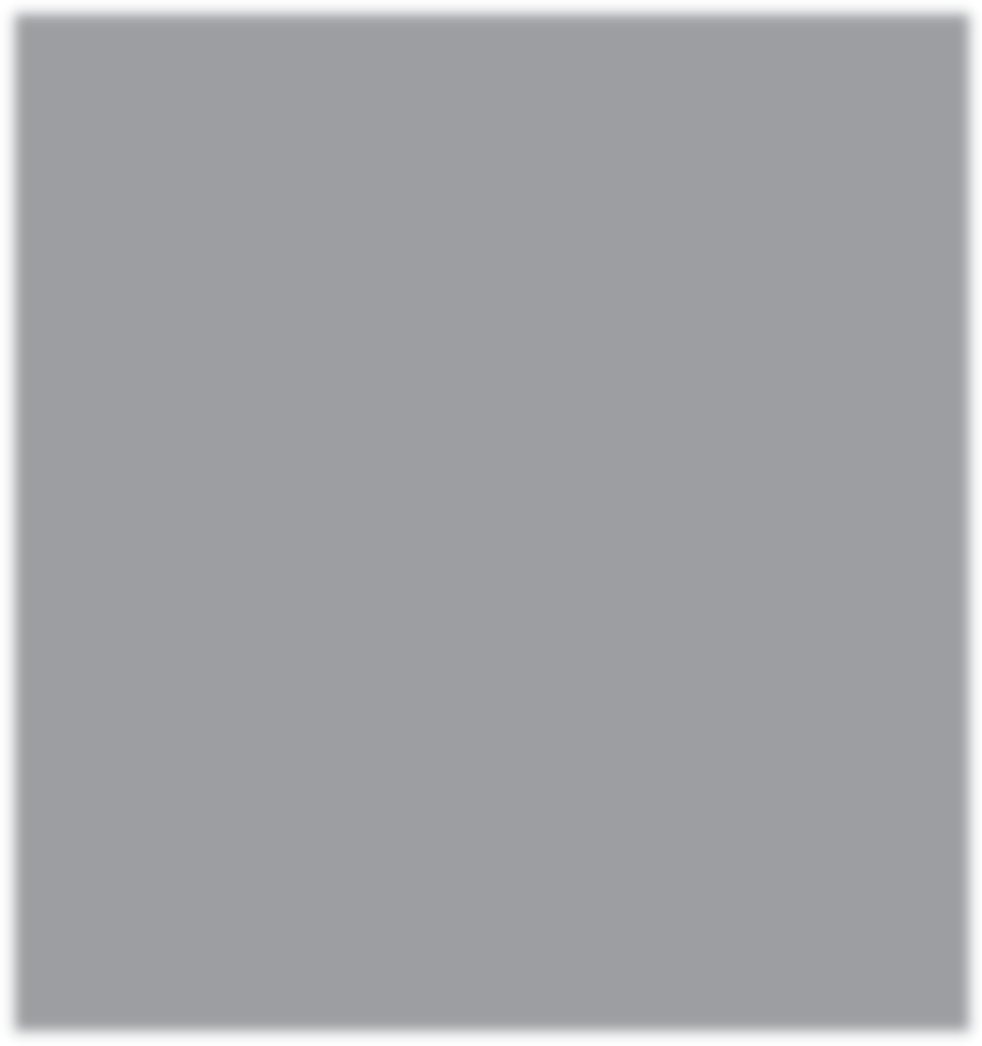 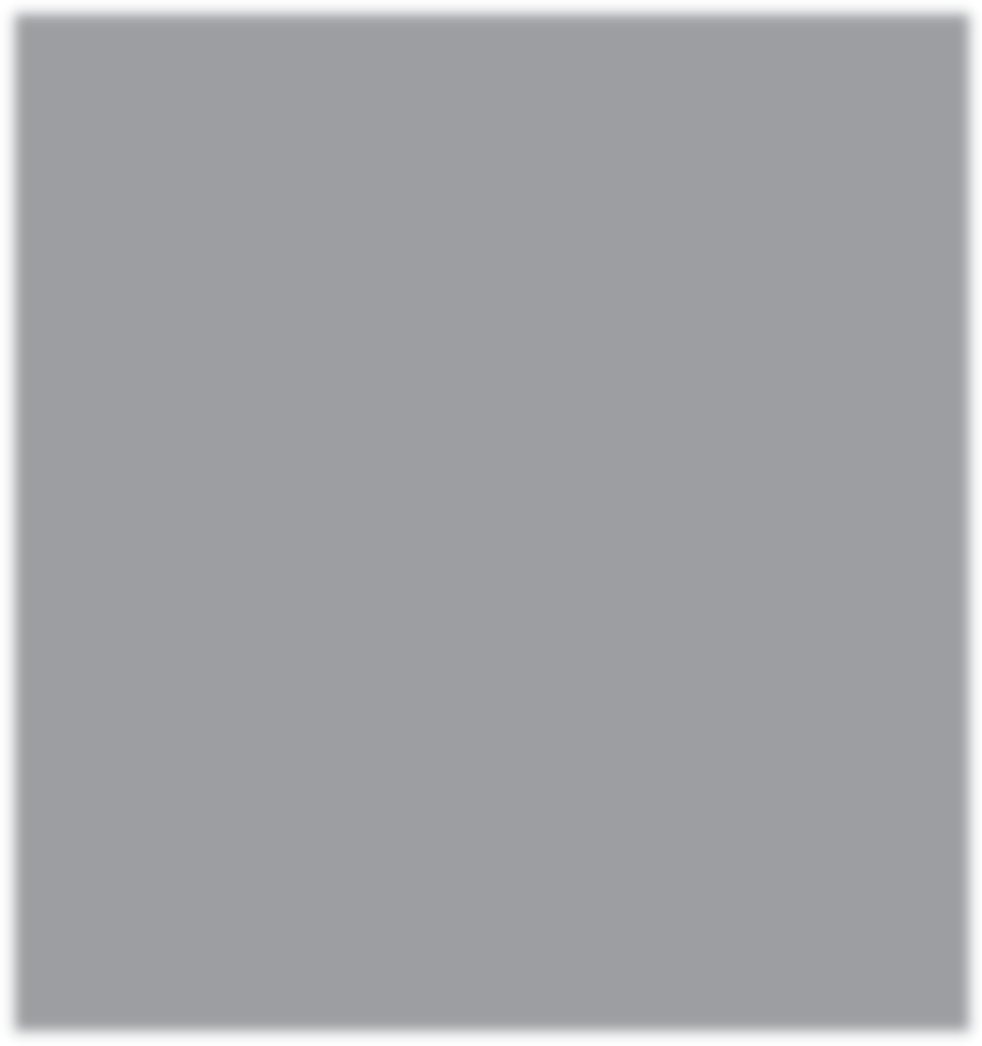 How to compile tables of cases and statutes(See Example 4 above)Tables listing full citations for the primary sources of law, typically case law reports and primary and secondary legislation (Acts and Statutory Instruments) referred to in your assignment should appear at the very beginning of the work, on a separate page, preceding the main body of the text. Depending on the sources included, the list couldbe separated into sub-sections for each category as illustrated in Example 4.Formatting the Table of CasesCase citations appear as in the footnote but note that case names are not italicised in a table of cases and should appear in alphabetical order of the first significant word,e.g. 3 Giles v Thompson [1994] 1 AC 142 (HL). in a footnote would become Giles v Thompson [1994] 1 AC 142 (HL) in the Table of Cases.Note: no full stops or pinpoints are included for any source in a Table.Some examples of various forms of case name follow: Re Jones becomes Jones, ReRe W (Illegitimate Child: Change of Surname) becomes W (Illegitimate Child: Change of Surname)R v Smith becomes Smith (In a criminal law essay, but in an essay on another area list by full name under ‘R’, also do this for judicial review cases with the Crown as the first-named party.)The Starsin becomes Starsin, The. See Homburg Houtimount BV v Agrosin Provate Ltd. Trade-mark and shipping cases should be listed under the full case name, but also insert an additional entry in the table under the trade-mark or the name of the ship, using the first significant word with a cross reference to the full name.Case T-344/99 Arne Mathisen AS v Council [2002] ECR II- 2905 becomes Arne Mathisen AS v Council (T-344/99) [2002] ECR II-2095 (If not listed separately, EU cases should be arranged alphabetically by first party name in the table of cases, with the case number following the case name in brackets.)Formatting the Table of StatutesLegislation should be listed in alphabetical order of the first significant word of the title, not chronological by date of enactment.Consumer Protection Act 1978 Gambling Act 2005Human Rights Act 1998How to compile a bibliography of secondary sources(See Example 5 on page 15)A bibliography contains details of all the secondary sources that have been referred to within the main body of the text as well at those that have informed understanding and analysis of the topic but which have not been directly cited (i.e. background reading). The bibliography should appear at the end of the main body of text and following any appendices. Depending on the sources included, the list could be separated into sub-sections for each category as illustrated in Example 5:FormattingIt is necessary to make slight changes to the way sources are formatted for the bibliography.Note: no full stops or pinpoints are included for any source.Secondary Sources: books and journal articlesThere are three rules for formatting books and journal articles in a bibliography:Reverse the name so that the surname is first.Use a comma after the final initial and before the title.Pinpoints, leave these out but retain the starting page number for journal articles.BooksIn a footnote:12 J Smith, The Law of Contract (4th edn, Sweet & Maxwell 2002) 117.In a bibliography:Smith J, The Law of Contract (4th edn, Sweet & Maxwell 2002)In a bibliography, you may find you need to list several books by the same author. These should be placed in chronological order (starting with the oldest). There is no need to repeat the author’s name. This can be replaced by a double em-dash as follows:Hart HLA, Law, Liberty and Morality (OUP 1963)— —Punishment and Responsibility (OUP 1968) Arrange works in alphabetical order of author surname, with any unattributed works listed at the beginning in alphabetical order of the first major word of the title.Journal articlesIn a footnote with a pinpoint:20 R Owen, ‘The View at the Start of the Decade’ (2010) 44 Law Teach 75, 82.In a bibliography where no pinpoint is necessary:Owen R, ‘The View at the Start of the Decade’ (2010) 44 Law Teach 75Journal titles should appear in their full form in the bibliography. Cardiff Index to Legal Abbreviations http://www.legalabbrevs.cardiff.ac.uk/ can be used to check the full journal title of any abbreviation.EXAMPLE 5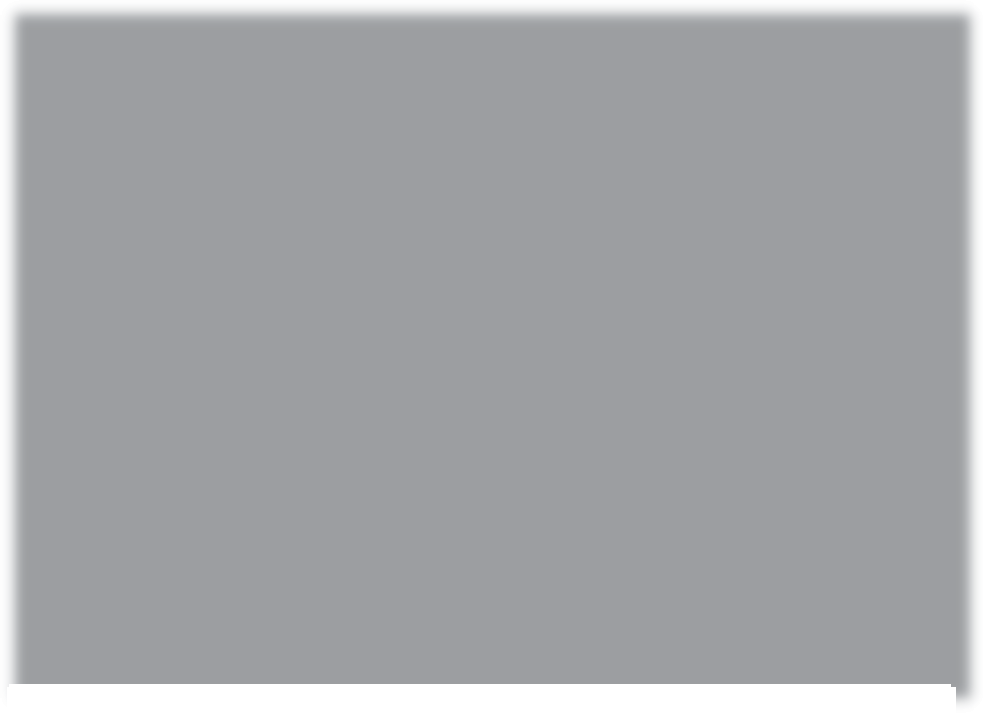 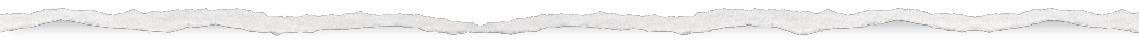 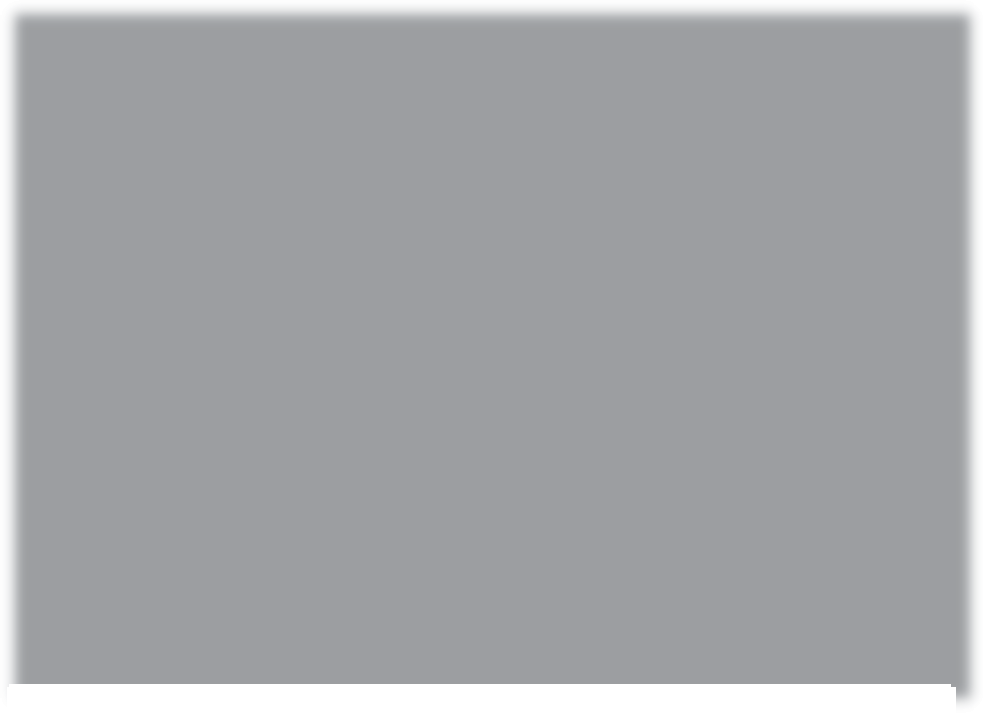 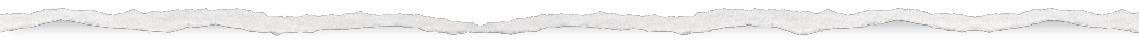 This document is available in Welsh. Mae’r ddogfen hon ar gael yn Gymraeg.End of Guide